Ｗｅｄｄｉｎｇ　ＭｅｎｕＷｅｄｄｉｎｇ　ＭｅｎｕＷｅｄｄｉｎｇ　ＭｅｎｕＷｅｄｄｉｎｇ　Ｍｅｎｕ前  菜日本料理　前菜五種盛り合わせ日本料理　前菜五種盛り合わせ日本料理　前菜五種盛り合わせ日本料理　前菜五種盛り合わせ吸い物鯛そうめん鯛そうめん鯛そうめん鯛そうめんお造り刺身三種盛り合わせ刺身三種盛り合わせ刺身三種盛り合わせ刺身三種盛り合わせ魚料理瀬戸内海産真鯛のポワレ二種のソース瀬戸内海産真鯛のポワレ二種のソース瀬戸内海産真鯛のポワレ二種のソース瀬戸内海産真鯛のポワレ二種のソース肉料理牛ロース肉のステーキ和風ソース牛ロース肉のステーキ和風ソース牛ロース肉のステーキ和風ソース牛ロース肉のステーキ和風ソース御飯物寿司盛り合わせと小吸物寿司盛り合わせと小吸物寿司盛り合わせと小吸物寿司盛り合わせと小吸物デザート柚子のシャーベット　季節のフルーツ添え柚子のシャーベット　季節のフルーツ添え柚子のシャーベット　季節のフルーツ添え柚子のシャーベット　季節のフルーツ添えコーヒーコーヒーコーヒーコーヒーＤｒｉｎｋ　ＭｅｎｕＤｒｉｎｋ　ＭｅｎｕＤｒｉｎｋ　Ｍｅｎｕソフトドリンクウーロン茶・オレンジ・コーラ・ジンジャエールウーロン茶・オレンジ・コーラ・ジンジャエールウーロン茶・オレンジ・コーラ・ジンジャエールウーロン茶・オレンジ・コーラ・ジンジャエールビールアサヒ「スーパードライ」アサヒ「スーパードライ」アサヒ「スーパードライ」アサヒ「スーパードライ」ノンアルコールキリン「フリー」キリン「フリー」キリン「フリー」キリン「フリー」日本酒燗　桜うづまき「瑞祥」燗　桜うづまき「瑞祥」燗　桜うづまき「瑞祥」燗　桜うづまき「瑞祥」焼酎芋焼酎 薩摩酒造「さつま白波」芋焼酎 薩摩酒造「さつま白波」芋焼酎 薩摩酒造「さつま白波」芋焼酎 薩摩酒造「さつま白波」チューハイレモン・うめ・巨峰・グレープフルーツレモン・うめ・巨峰・グレープフルーツレモン・うめ・巨峰・グレープフルーツレモン・うめ・巨峰・グレープフルーツカクテルカシスオレンジ・ファジーネーブルカシスオレンジ・ファジーネーブルカシスオレンジ・ファジーネーブルカシスオレンジ・ファジーネーブルウィスキーサントリー「リザーブ」サントリー「リザーブ」サントリー「リザーブ」サントリー「リザーブ」ワインフランス産ロゼワイン「ロゼダンジュ」フランス産ロゼワイン「ロゼダンジュ」フランス産ロゼワイン「ロゼダンジュ」フランス産ロゼワイン「ロゼダンジュ」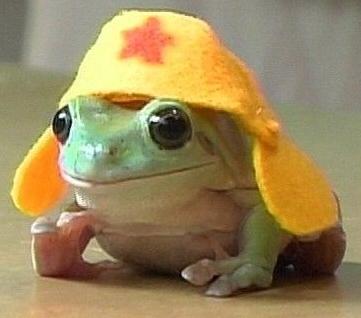 　HUKUTARO  TANAKA　HUKUTARO  TANAKA　HUKUTARO  TANAKA　HUKUTARO  TANAKA誕生日誕生日誕生日1984年8月6日1984年8月6日1984年8月6日1984年8月6日1984年8月6日血液型血液型血液型A型A型A型A型A型星座星座星座しし座しし座しし座しし座しし座趣味・特技趣味・特技趣味・特技フットサルフットサルフットサルフットサルフットサル性格性格性格明るい明るい明るい明るい明るい出会ったきっかけ出会ったきっかけ出会ったきっかけバイト先バイト先バイト先バイト先バイト先交際期間交際期間交際期間1年半1年半1年半1年半1年半お互いに一言お互いに一言お互いに一言明るい家庭にしましょう明るい家庭にしましょう明るい家庭にしましょう明るい家庭にしましょう明るい家庭にしましょう皆様へ一言皆様へ一言皆様へ一言楽しんでいってください！！楽しんでいってください！！楽しんでいってください！！楽しんでいってください！！楽しんでいってください！！